Consultazione - Perfezionare il diritto societario digitale. Informazioni generaliUnioncamere Calabria, nell'ambito delle attività della rete Enterprise Europe Network, promuove la partecipazione alla consultazione europea "Perfezionare il diritto societario digitale" emessa dalla Commissione europea in vista dell’adozione della nuova iniziativa in materia di diritto societario dal titolo "Perfezionare il diritto societario digitale", la cui adozione è prevista per l'inizio del 2023. La Commissione sta attualmente riflettendo su come: a) migliorare a livello dell'UE l'accesso alle informazioni sulle aziende che figurano nei registri nazionali delle imprese | b) agevolare l'espansione verso i mercati di altri Stati membri e ridurre gli oneri amministrativi, consentendo alle imprese di utilizzare direttamente (senza formalità aggiuntive) le informazioni sulle società ricavate dai rispettivi registri nazionali, ad esempio per la costituzione di controllate o filiali, oppure per le relazioni con le autorità amministrative o giudiziarie di altri Stati membri | c) digitalizzare ulteriormente le attuali procedure dell'UE in materia di diritto societario.L'iniziativa si rifarà alla direttiva del 2019 sull'uso degli strumenti digitali, che tra l'altro ha già introdotto la possibilità di costituire una società interamente online. La direttiva del 2019 dovrà essere recepita in tutti gli Stati membri entro agosto 2022.Cos'è una Consultazione?Una consultazione in ambito europeo è uno strumento che dà la possibilità, a chi desideri esprimere la propria opinione sulle politiche UE, di partecipare al processo decisionale europeo, rispondendo alle indagini e sondaggi d'opinione che si riferiscono a un settore di attività.Perché è importante partecipare?Tramite il questionario i servizi della Commissione intendono sollecitare pareri ed esperienze delle PMI.A chi è rivolta l’indagine?L’indagine è rivolta a tutte le PMI che già hanno o prevedono di avere esperienze transfrontaliere, ad esempio partner commerciali, stabilimenti/sedi o contatti con le autorità amministrative o giudiziarie di un altro Stato membro.Come inviare il proprio contributo?Si invita a voler compilare e far pervenire, entro il prossimo 02 giugno 2022, il presente questionario a Unioncamere Calabria, sede di Lamezia Terme (CZ), al seguente indirizzo email bridge@unioncamere-calabria.it,  che provvederà ad inserire le risposte in forma anonima nell’apposito database della Commissione Europa.I partecipanti non saranno identificati sulla base delle risposte fornite.Per informazioni:Unioncamere Calabria – Desk Enterprise Europe Networkdott.ssa Porzia Benedettoe-mail: p.benedetto@unioncamere-calabria.it  - tel. 0968/51481Gruppo PMI - Perfezionare il diritto societario digitale. Questionario.Informazioni sull'impresa o organizzazione1. In quale paese ha sede la sua azienda?Se la risposta è "Altro", si prega di specificare______________________________________________2. Specificare le dimensioni dell'impresa:

3. Caratteristiche dell'impresa:

4. La sua azienda appartiene a un gruppo di imprese (ad esempio, è controllata da una società madre, oppure è una società madre)?

5. Se sì, in quale paese ha sede la società madre?

Se in un paese extra UE, specificare quale paese.____________________________________________Avviare stabilimenti/sedi e contatti con le autorità amministrative e giudiziarie di altri Stati membri6. L'impresa dispone già o prevede di avere uno stabilimento/una sede di attività in un altro Stato membro?

Se l'impresa ha tentato di avviare uno stabilimento/una sede di attività, ma ha rinunciato a farlo, spiegarne i motivi.7. Se sì, specificare quale tipo di stabilimento/sede di attività?
8. L'impresa ha incontrato una delle seguenti difficoltà al momento di avviare uno stabilimento/una sede di attività in un altro Stato membro?

In caso di "Altre difficoltà", specificare._________________________________9. La sua azienda ha dovuto sostenere costi amministrativi o seguire procedure dispendiose in termini di tempo a causa delle difficoltà menzionate nella domanda 8?

Se sì, specificare.10. L'impresa ha incontrato una delle seguenti difficoltà nelle relazioni con autorità (ad esempio autorità fiscali o competenti in materia di lavoro) diverse da quelle responsabili della registrazione di controllate/filiali in un altro Stato membro?

In caso di " "Altre difficoltà", specificare.________________________________________11. La sua azienda ha dovuto sostenere costi amministrativi o seguire procedure dispendiose in termini di tempo a causa delle difficoltà menzionate nella domanda 10?

In caso di "Altre difficoltà", specificare.__________________________________12. La sua azienda è stata coinvolta in procedimenti giudiziari in un altro Stato membro?

13. Se sì, la sua azienda ha incontrato una delle seguenti difficoltà nei procedimenti giudiziari avviati in un altro Stato membro?

In caso di "Altre difficoltà", specificare.__________________________________14. La sua azienda ha dovuto sostenere costi amministrativi o seguire procedure dispendiose in termini di tempo a causa delle difficoltà menzionate nella domanda 13?

Se sì, specificare._________________________15. Ritiene che le seguenti azioni potrebbero aiutare la sua azienda ad avviare controllate/filiali o contatti con le autorità amministrative/giudiziarie di un altro Stato membro?

16. Quale impatto potrebbero avere le seguenti azioni sui costi aziendali rispetto alla situazione attuale?

Ricerca di informazioni sulle imprese di altri Stati membri17. L'impresa ha già o prevede di avere un partner commerciale in un altro Stato membro?

Se l'impresa ha tentato di trovare partner commerciali in altri Stati membri, ma ha rinunciato a farlo, spiegarne i motivi (ad esempio, formalità burocratiche, difficoltà di accesso alle informazioni, ecc.)18. Se per motivi aziendali ha bisogno di informazioni su imprese di altri Stati membri dove le cerca?
Tutte le persone giuridiche figurano nei registri delle imprese degli Stati membri. Il sistema di interconnessione dei registri delle imprese (BRIS) collega i registri nazionali e mette a disposizione del pubblico le informazioni sulle società a responsabilità limitata tramite un punto di accesso unico sulla pagina "Trova una società" del portale europeo della giustizia elettronica: portale e-Justice - Registri delle imprese - ricerca di un'impresa nell'UE (europa.eu).

In caso di "Altre fonti", specificare___________________________________19. L'impresa ha incontrato una delle seguenti difficoltà al momento di cercare informazioni su società di un altro Stato membro?

In caso di "Altre difficoltà" specificare ____________________________________20. Ritiene che le seguenti opzioni potrebbero aiutare la sua azienda a cercare informazioni sulle imprese di altri Stati membri?

Grazie per aver partecipato alla Consultazione!Le informazioni inviate saranno trattate con la massima riservatezza.I partecipanti non saranno identificati sulla base delle risposte fornite.Invii il suo contributo ad Unioncamere Calabria, entro il 2 giugno 2022, utilizzando il seguente indirizzo e-mail: bridge@unioncamere-calabria.it    Denominazione:Nominativo persona di contatto:Sede (città):E-mail:Tel.:☐Austria☐Finlandia☐Lettonia☐Romania☐Belgio☐Francia☐Lituania☐Slovacchia☐Bulgaria☐Germania☐Lussemburgo☐Slovenia☐Croazia☐Grecia☐Malta☐Spagna☐Cipro☐Ungheria☐Paesi Bassi☐Svezia☐Cechia☐Islanda☐Norvegia☐Altro☐Danimarca☐Irlanda☐Polonia☐Estonia☐Italia☐Portogallo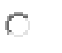 Microimpresa / libero professionista (0-9 dipendenti)Piccola impresa (10-49 dipendenti)Media impresa (50-249 dipendenti)Imprese a media capitalizzazione e più grande (> 250 dipendenti)Libero professionistaSocietà privata a responsabilità limitataSocietà pubblica a responsabilità limitataPartnershipCooperativaSìNoNessun parereNello stesso Stato membroIn un altro Stato membroIn un paese extra UESì, la mia azienda ne ha già uno/aSì, la mia azienda ha tentato di avviare uno stabilimento/una sede di attività, ma ha rinunciato a farloSì, la mia azienda sta progettando di averne uno/aNoNessun parereUna o più società controllate in altri Stati membri (per società controllata s'intende un'entità giuridica distinta, ma collegata alla società madre)Una o più filiali in altri Stati membri (una filiale non ha personalità giuridica distinta e fa parte della società principale)Altro tipo di stabilimento/sede di attività (ad esempio un ufficio di rappresentanza)Nessun parereSe l'impresa possiede un altro tipo di stabilimento/sede di attività, spiegare che cosa si tratta.____________________________________________________ControllataFilialeAltro tipo di stabilimento/sede di attività (ad es. ufficio di rappresentanza)Non è stato possibile utilizzare informazioni/documenti relativi all'impresa contenuti nel registro delle imprese del mio paese (non riconoscimento)Le informazioni/i documenti relativi all'impresa dovevano essere certificati legalmente per essere validi in un altro Stato membro (legalizzazione)Era necessaria una traduzione certificata/giurata di documenti/informazioni riguardanti l'impresaAltre difficoltàNessuna difficoltàNessun parereSìNoNessun parereNon è stato possibile utilizzare informazioni/documenti relativi all'impresa contenuti nel registro delle imprese del mio paese (non riconoscimento)Le informazioni/i documenti relativi all'impresa dovevano essere certificati legalmente per essere validi in un altro Stato membro (legalizzazione)Era necessaria una traduzione certificata/giurata di documenti/informazioni riguardanti l'impresaAltre difficoltàNessuna difficoltàNessun parereSìNoNessun parereSìNoNessun parereNon è stato possibile utilizzare informazioni/documenti relativi all'impresa contenuti nel registro delle imprese del mio paese (non riconoscimento)Le informazioni/i documenti relativi all'impresa dovevano essere certificati legalmente per essere validi in un altro Stato membro (legalizzazione)Era necessaria una traduzione certificata/giurata di documenti/informazioni riguardanti l'impresaAltre difficoltàNessuna difficoltàNessun parereSìNoNessun parerePer nienteIn parteMoltoMoltissimoNessun parereRiduzione delle formalità (ad esempio, utilizzo di soluzioni digitali da parte delle autorità per limitare la necessità di una certificazione legale dei dati aziendali nelle procedure)Introduzione di un estratto digitale comune dal registro delle imprese, contenente informazioni essenziali su una società e accettato in altri Stati membriAbolizione della necessità di ripresentare le informazioni già disponibili nel proprio registro delle imprese per la costituzione di controllate o filiali in un altro Stato membro (principio "una tantum") I registri delle imprese si scambierebbero direttamente i dati attraverso il sistema di interconnessione dei registri delle imprese (BRIS)Notevole caloLieve caloNessun impattoLive aumentoNotevole aumentoNessun parereRiduzione delle formalità (ad esempio, utilizzo di soluzioni digitali da parte delle autorità per limitare la necessità di una certificazione legale dei dati aziendali nelle procedure)Introduzione di un estratto digitale comune dal registro delle imprese, contenente informazioni essenziali su una società e accettato in altri Stati membriAbolizione della necessità di ripresentare le informazioni già disponibili nel proprio registro delle imprese per la costituzione di controllate o filiali in un altro Stato membro (principio "una tantum") I registri delle imprese si scambierebbero direttamente i dati attraverso il sistema di interconnessione dei registri delle imprese (BRIS)Sì, la mia azienda ha già partner commerciali in altri Stati membriSì, la mia azienda ha tentato di trovare partner commerciali in altri Stati membri, ma ha rinunciato a farloNoNessun parereNei registri delle imprese degli altri Stati membriSui siti web delle impreseSulla pagina "Trova una società" del portale europeo della giustizia elettronicaAltre fontiNon saprei dove trovare informazioni sulle imprese di altri Stati membriPer l'attività aziendale non mi servono informazioni sulle imprese di altri Stati membriNessun parereNon è stato possibile trovare/avere accesso alle informazioni sulle societàHo potuto trovare le informazioni necessarie sulle società nel registro nazionale delle imprese di tali societàHo potuto trovare le informazioni necessarie sulle società sul sito web di tali societàHo avuto difficoltà a cercare le informazioni necessarie sulle società sui siti web dei registri delle impreseLe informazioni presenti sui siti web dei registri delle imprese erano fornite in un formato non leggibile al computer (ad es. pdf/word/immagine)Le informazioni sulle imprese di altri Stati membri erano diverse da quelle cui sono abituato (ad es. differenze per quanto riguarda i tipi di società e di documenti, i modi di presentazione delle informazioni, ecc.)Le informazioni sulle società fornite sui siti web dei registri delle imprese non erano sufficientemente attendibiliHo dovuto pagare per avere informazioni sulle impreseHo avuto difficoltà tecniche ad accedere alle informazioni necessarie sulle impreseHo incontrato difficoltà linguisticheAltre difficoltàNessuna difficoltàNessun parerePer nienteIn parteMoltoMoltissimoNessun parereDisporre di informazioni comparabili su altre entità giuridiche (ad es. partnership) disponibili centralmente a livello dell'UE (attraverso il sistema BRIS). Le informazioni verrebbero ricavate dai registri nazionali delle imprese.Disporre di informazioni essenziali sui gruppiDisporre di informazioni sulla sede direttiva delle societàDisporre di informazioni sulla sede di attività economica delle societàFar conoscere maggiormente le informazioni sulle imprese disponibili a livello dell'UE tramite il sistema BRISMigliorare le modalità di ricerca delle informazioni sulle imprese a livello dell'UE (tramite il sistema BRIS)Aggiungere visualizzazioni dei dati (ad es. grafici) a livello dell'UE (tramite il sistema BRIS)